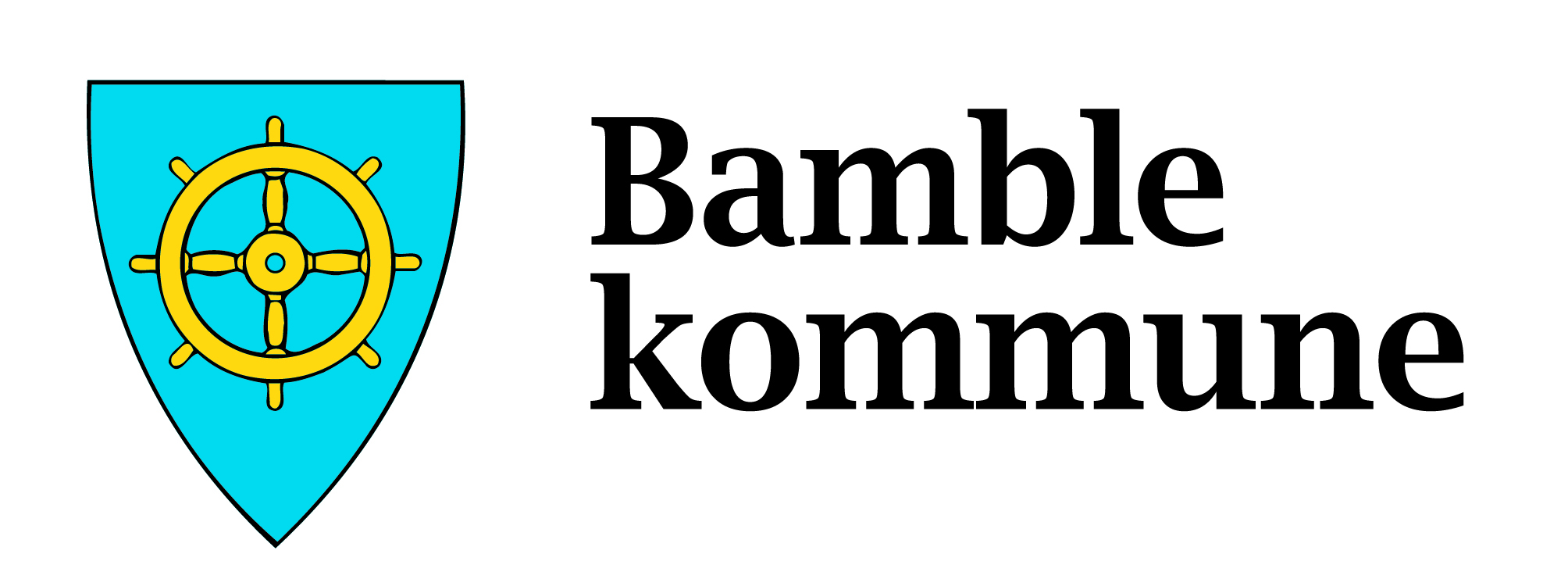 Sendes:	Bamble kommune		Postboks 803993 Langesundeller		postmottak@bamble.kommune.noFORSLAG TIL ADRESSENAVNSaken gjelderSaken gjelderAdressekodeEvt. beskrivelse av veistrekningenForslag til adressenavnForslag til adressenavnBegrunnelseBegrunnelseEvt vedleggEvt vedleggOpplysninger om forslagsstillerOpplysninger om forslagsstillerOpplysninger om forslagsstillerForslaget er fraForslaget er fraForslaget er fra     Privatperson     Lag/forening     Privatperson     Lag/forening     Privatperson     Lag/foreningNavnNavnNavnAdressePostnrPoststedE-postadresseE-postadresseTelefonnrDato/ SignDato/ SignDato/ Sign